Lección 11: Sumémosle a un número del 11 al 19Sumémosle un número a un número del 11 al 19.Calentamiento: Verdadero o falso: Números del 11 al 19Decide si cada afirmación es verdadera o falsa.
Prepárate para explicar tu razonamiento.11.1: Colección de piedrasKiran colecciona piedras.
Hasta ahora tiene 14 piedras.
Se va de excursión y recoge 3 piedras más.
¿Cuántas piedras tiene Kiran?
Muestra cómo pensaste. Usa dibujos, números o palabras.Ecuación: ________________________________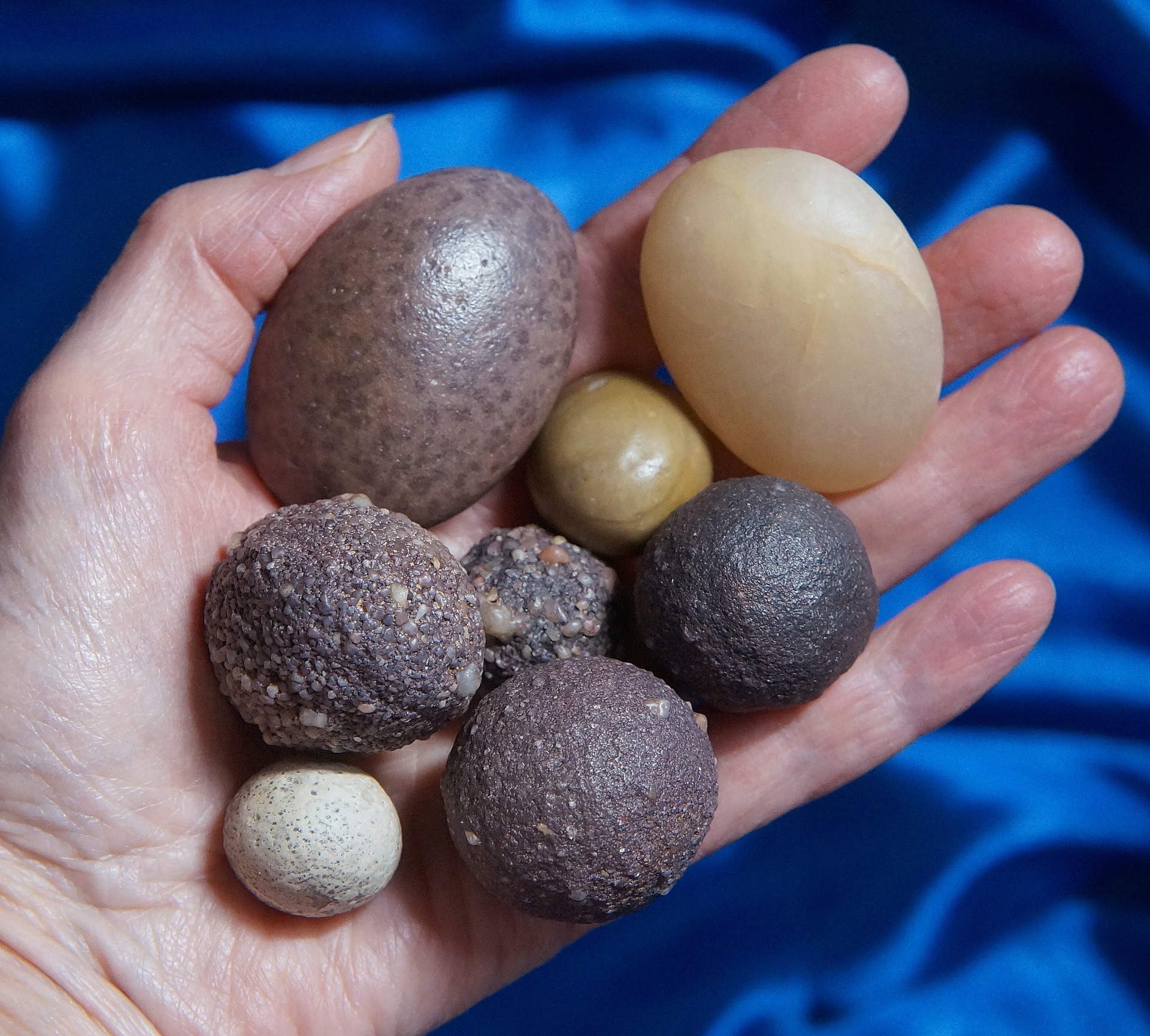 11.2: Escribamos ecuaciones: Suma algo más a números del 11 al 19En cada caso, encuentra el número que hace que la ecuación sea verdadera.
Muestra cómo pensaste. Usa dibujos, números o palabras. 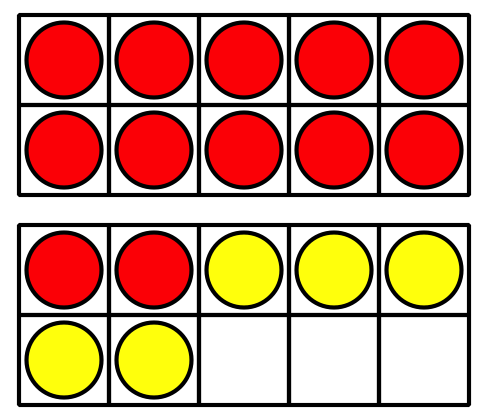 11.3: Centros: Momento de escogerEscoge un centro.Compara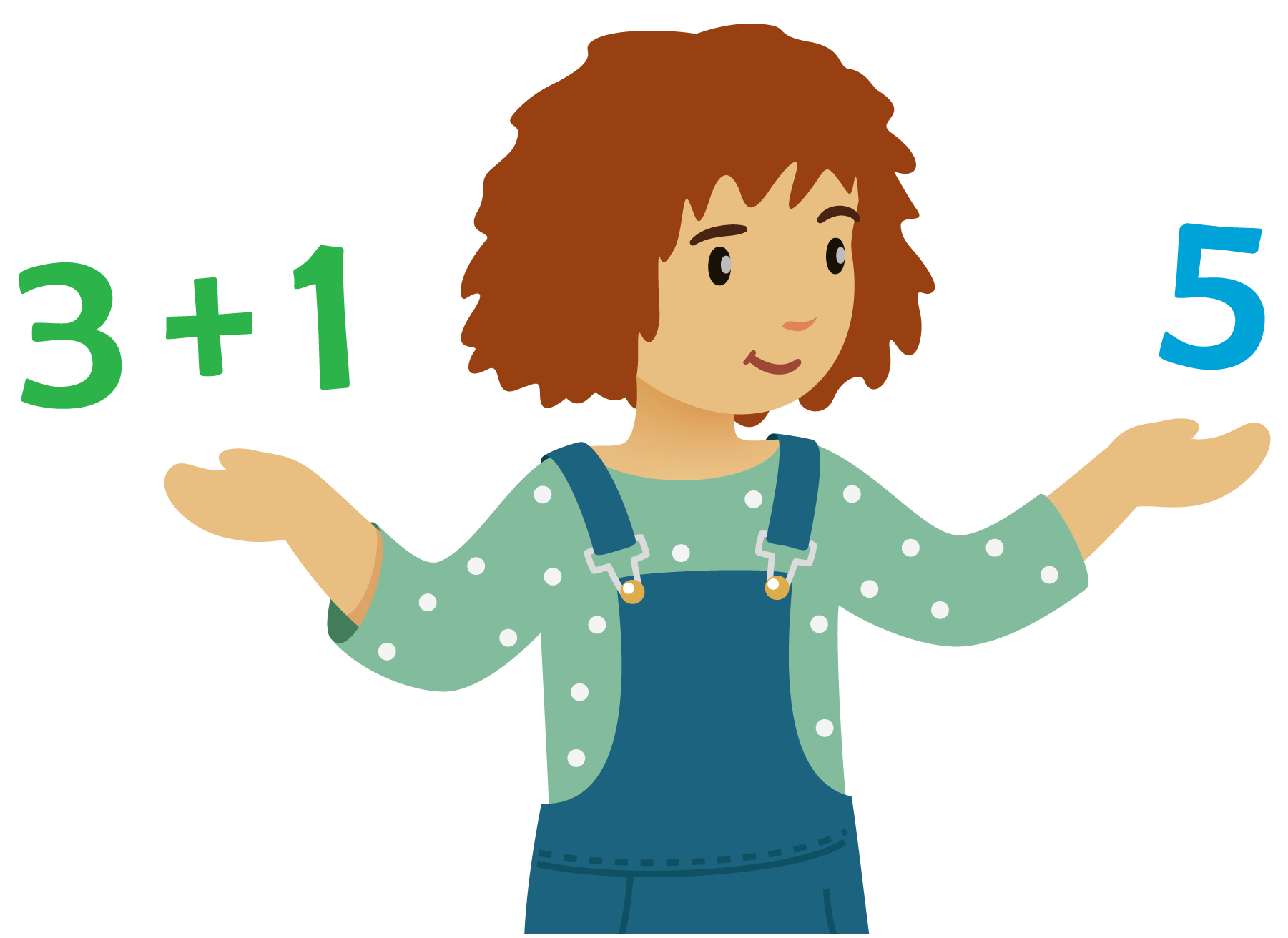 Acertijos numéricos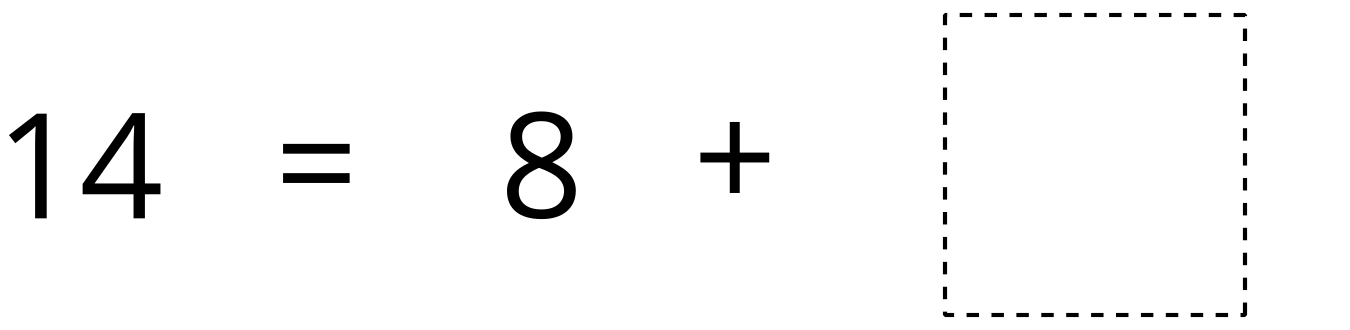 Encuentra la pareja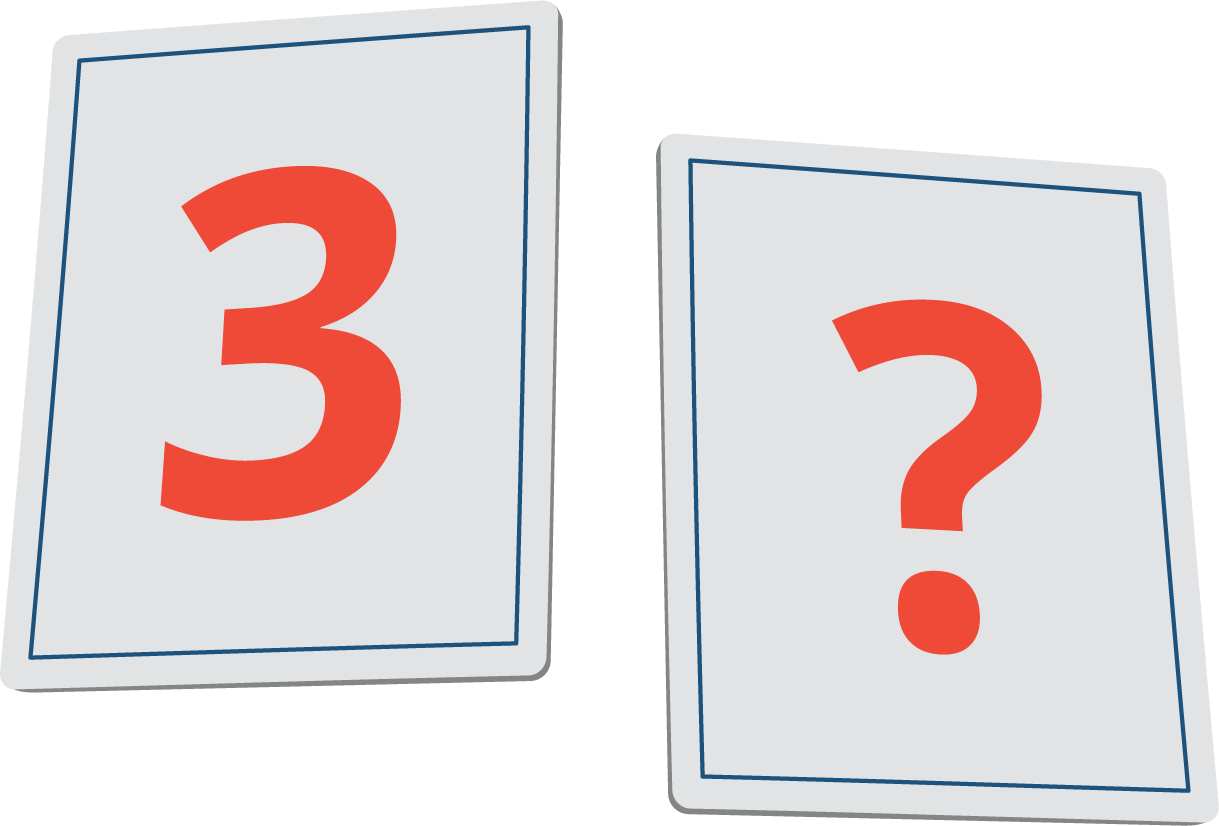 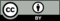 © CC BY 2021 Illustrative Mathematics®